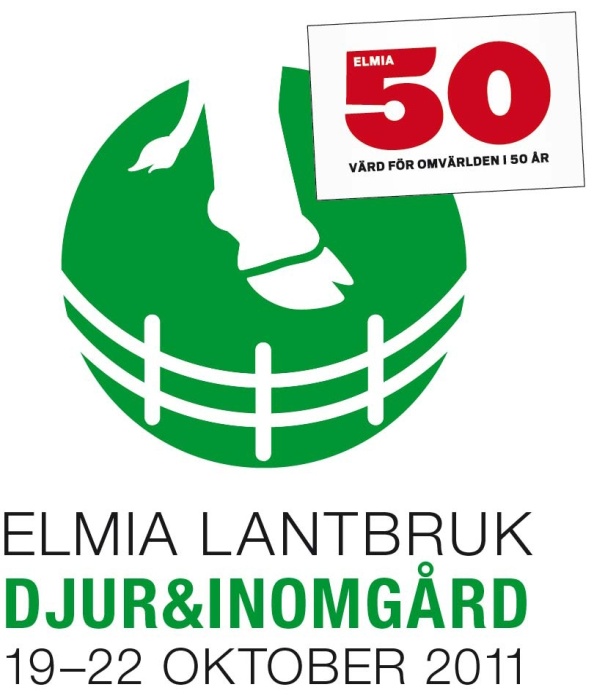 ELMIA Lantbruk Djur & Inomgård                 P R O G R AM Reservation för ändringarVISNINGSRINGENOnsdag den 19 oktoberVisningar och demonstrationer av utställningsdjurenKl 10.30	Invigning av Elmia Prisutdelning  Årets nyhetKl 11.00	Köttdjur; Charolais.Kl 11.15	Köttdjur; Hereford.Kl  11.30	SRB-mjölkkor;       1:a kalvare.	Holstein-mjölkkor;   1:a kalvare.Kl 12.00	Uppvisning av ungdomsklubbarna mjölk och kött.Kl  12.45	Mjölkkor; Rödkullor, SAB, JerseyKl  13.15	SRB-mjölkkor;      2:a kalvare.Holstein-mjölkkor; 2:a kalvare.Kl  13.45	Köttdjur; AngusKl  14.00	Köttdjur;  Simmental		Kl  14.15	Köttdjur; Blonde D´Aquitaine.Kl  14.30	Köttdjur; Limousin.Kl  14.45	Viking Genetics visning.Kl  15.30	SRB-mjölkkor;       3:e kalvare och äldre.	Holstein-mjölkkor; 3:e kalvare och äldre.Kl  16.00	Domarkurs för ungdomarTorsdag den 20 oktoberKöttdjurens dagBedömningar och prisutdelningRING A				RING BKl  9.30	Charolais.			Kl  9.30   	Angus.				Kl  10.30	BlondKl  11.30	Hereford.			Kl  11.00	Simmental	Kl  12.30	Limousin                                                                                      Kl  13,30	Prisutdelning: Lantbrukets Affärers ByggnadsdiplomKl  13.45	SM i Showmanship – kött för vuxnaKl  15.30	VikingGenetics visning. Kl  14,00	Ungdomsklubbarnas visningar mjölk & köttFredag den 21 oktober Mjölkkornas dagBedömningar och prisutdelning	Ring A	        		        Ring BKl   9.15	Rödkulla,			Kl   9.15 JerseyKl   9,25	SAB 			Kl   9.45 Sara priset               Kl   9,40  	SAB Champion 		Kl  10,05 Jersey ChampionKl   9.50 	SRB			Kl 12.20 	Sarapriset 			Kl 12.45	SRB Champion Kl 13.15 	Holstein Kl 15.20	Sarapriset Kl 15.45 	Holstein Champion.  Festkväll klockan 19.30                                                    Lördag den 22 oktober Utställningens final-dagKl    9.00	Showmanship  ungdomar köttKl  11,00	Showmanship ungdomar mjölk, Nordiskt Rött ShowmanshipKl  13.00	Viking Genetics visning.Kl  13.15	Utses Köttrasernas Best In ShowKl  14.15	Finalvisning mjölkras Champion2011-års Utställning avslutats kl 15.00